AjankohtaistaPerhetoimintakeskus ja perhekahvilaPerhetoimintakeskuksessa on kevään aikana kokoontunut säännöllisesti tapaavia ryhmiä. Kalenteri Perhetoimintakeskuksessa kokoontuvien ryhmien osalta on nähtävissä MLL:n Lapin piirin sivuilla. Tilaa voi vuokrata myös yksityisiin tilaisuuksiin esimerkiksi lasten syntymäpäiväjuhlien viettoon.Perhetoimintakeskuksen tiloista on vapautunut erillinen huone. Huone on vuokrattavissa 1.5 lähtien hintaan 280e/kk, johon sisältyy vesi ja netti. ToimistossaTurvavälineitä on kauttamme vuokrattu mukavasti kevään hiihtolomasesongin aikana ja kysyntä lastenhoitajistamme on ollut mukavan vilkasta. Tunturikeskusten lastenhoitovälityken kysyntä oli suurempaa mitä pystyimme aina tarjoamaan. Toimistossa aloitti maaliskuussa sosionomiopintoihin kuuluvan harjoittelun Teresa opiskelija. Toukokuussa toimisto saa myös harjoittelijan, kun merkonomiopiskelija Vivian aloittaa harjoittelun toimistollamme. Huhtikuussa käynnistyi myös MLL:n Lapin piirin toiminnanjohtajan rekrytointi. Toiminnanjohtajan avoimesta paikasta on julkaistu työpaikkailmoitus TE-palveluissa, MLL:n Lapin piirin nettisivuilla, MLL Lapin piirin facebook -sivustolla sekä Instagramissa. Haku toiminnanjohtajan tehtävään päättyy 13.5.2022. AukiolojatToimistomme on kiinni helatorstaina 26.5 sekä perjantaina 27.5.22. MLL:n Lapin piirin toimisto palvelee koko kesän normaalin aukioloajoin, ma 9-16 ja ti-pe 9-14. PerheLuotsiPerheLuotsihankkeessa on aloittanut Henna-Riikka Kemppainen ohjaajana. Nuorten äitien aamutee-ryhmä aloitti helmikuussa ja kokoontui kerran viikossa neljän viikon ajan vaihtuvalla teemalla. ABC vanhemmuusryhmä alkoi jälleen uusien vanhempien kanssa kokoontumisen viisi kertaa joka toinen tiistai. Ryhmä toimii yhteistyössä Pohjanmaan piirin kanssa. PerheLuotsi on käynyt vierailulla Kittilän Sirkassa perhekahvilan touhutreffeillä tapaamassa äitejä ja lapsia. Erilaisille ryhmille ja koulutuksille tuntuisi olevan tarvetta. Lapin piirin vierailuistaOlemme jatkaneet vierailuja ympäri Lappia. Olemme käyneet maalis- huhtikuun aikana mm. Ylitornilla, Kemijärvellä ja Kittilässä. Esittelimme paikkakunnilla MLL:n Lapin piirin toimintaamme ja meneillään olevia hankkeitamme sekä jaoimme mainoksia. TukioppilastoiminnastaTukioppilastoiminnan tavoitteena on edistää toiset huomioivaa käyttäytymistä, luoda koulun yhteishenkeä, torjua yksinäisyyttä ja lisätä nuorten osallisuutta koulussa. Mannerheimin Lastensuojeluliitto aloitti tukioppilastoiminnan maassamme vuonna 1972. 1.–6.-luokilla järjestetään kummitoimintaa, 7.–9. -luokkalaisille tukioppilastoimintaa, lukioissa ja ammatillisissa oppilaitoksissa tutortoimintaa. Tukioppilastoiminta kattaa yli 80 prosenttia perusopetuksen 7.–9.-luokista. Vuosittain noin 11 000 tukioppilasta saa tehtäväänsä koulutuksen.  Moni MLL:n yhdistys tekee yhteistyötä koulujen tukioppilastoiminnan kanssa. Vuosi 2022 on Tukioppilastoiminnan 50-vuotis juhlavuosi. Juhlavuoteen liittyen Kemin Karihaaran koululla vietettiin tukioppilastoiminnan juhlapäivää 20.4.22 ja kyseisenä päivänä Karihaaran koulu myös valtasi MLL:n Nuortennetin.Koulutuksista ja tapahtumistaKoronatilanteen parantuessa olemme kevään aikana saamme järjestettyä huomattavasti enemmän livekoulutuksia. Olemme päässeet osallistumaan myös vanhempainiltoihin. Teemoina vanhempainilloissa oli Ukrainan sota ja sitä vallitseva kriisi. Kevään aikana Lapin piirin alueelta on osallistunut Pohjois-Pohjanmaan toimesta vedetylle valtakunnalliselle lastenhoitokurssille kaksi henkilöä. Maaliskuussa markkinoitiin valtakunnallisesti Ystäväksi maahanmuuttajaäidille-toimintaa Minä välitän -kampanjan muodossa. Minä välitän -kampanjaa tullaan jatkamaan myös kesän aikana mm. televisiomainoksen myötä. Kampanjasta saimme kymmenen uutta, innokasta vapaaehtoistoimijaa ympäri Lappia ilmoittautumaan Ystäväksi maahanmuuttajaäidille -toimintaan, joille järjestämme Teams-etäkoulutuksen 7.5.2022. Osallistuimme valtakunnalliseen Niilo Mäki Instituutin järjestämään lukumummi ja -vaari koulutukseen, jossa Lapista oli mukana yksi vapaaehtoinen. Jatkamme yhteistyötä NMI:n kanssa syksyllä koulutusten muodossa. Koulutamme edelleen vapaaehtoisia aina tarpeen ja tilanteen mukaan, kun vapaaehtoisia on tarpeeksi koulutusryhmän käynnistämiseksi. Kesän aikana tullaan kouluttamaan lisää perhekummeja. Kaverina Lapissa -hanke päättyy 2023 vuoden alussa. Haemme toukokuun aikana STEA:lta kohdennettua avustusta ko. toiminnan jatkamiseen.Olimme mukana mm. seuraavissa tapahtumissa, Vekara viikonlopun Perheiden torilla Revontulikeskuksessa, Leikkipäivän tapahtumassa Heppapuistossa, Äitien ja lasten Pilkeillassa sekä Isien ja lasten illassa Arktikumin rannassa.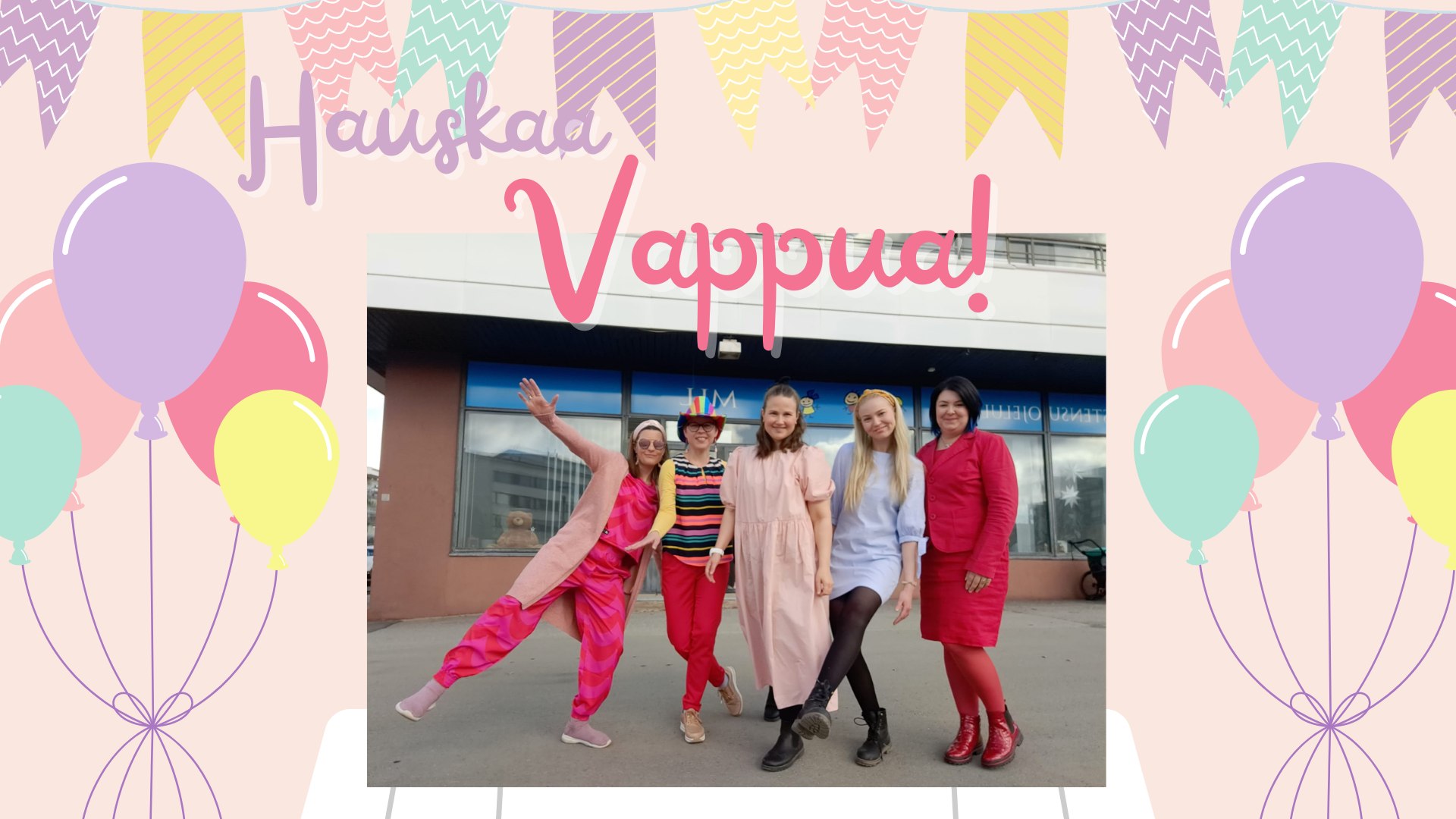           Vapunaatonaattona 29.4 pukeuduimme vappuhenkisesti YhteystiedotVerkkosivut: https://lapinpiiri.mll.fi/Piirin Facebook-sivu: https://www.facebook.com/MLL.Lappi/Perhetoimintakeskuksen Facebook-sivu: https://www.facebook.com/mllperhetoimintakeskusrovaniemi/Twitter: https://twitter.com/mll_lapinpiiriInstagram: https://www.instagram.com/mll_lapinpiiri/Sähköpostit: etunimi.sukunimi@mll.fiTiia Nyman p. 040 757 7043, Jonnamari Kentala p. 050 4341 222, Riikka Maaninka p. 050 4004840,Sini Springare p. 050 468 6377Piiritoimisto ja Perhetoimintakeskus Pirkkakatu 2, 96200 Rovaniemi, p. 050 465 0704, Avoinna ma klo 9 ̶ 16 ja ti ̶ pe klo 9 ̶ 14, s-posti: lapin.piiri@mll.fi 